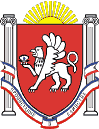 Новоандреевский сельский советСимферопольского района Республики Крым27 сессия  1 созываРЕШЕНИЕ№  06/16 с. Новоандреевка						                от 29.02.2016г.О передаче полномочий Администрации Симферопольского района в сфере градостроительной деятельностиРуководствуясь Федеральным законом от 06.10.2003 № 131-ФЗ «Об общих принципах организации местного самоуправления в Российской Федерации», Уставом  муниципального образования Новоандреевское сельское поселение Симферопольского района Республики КрымНовоандреевский сельский совет РЕШИЛ:1. Передать Администрации Симферопольского района Республики Крым полномочия в области градостроительной деятельности в части подготовки и утверждения генерального плана поселения и правил землепользования и застройки.2. Подписать соглашение о передаче Администрации Симферопольского района полномочий в сфере градостроительной деятельности.3. Обнародовать настоящее решение путем размещения его на    информационном стенде администрации Новоандреевского сельского поселения (первый этаж здания администрации Новоандреевского сельского поселения, расположенного по адресу: Симферопольский р-н., с. Новоандреевка, ул. Победы 36), а также разместить его на официальном сайте Новоандреевского сельского поселения (http://novoandreevka.ru/)4. Настоящее Решение вступает в силу со дня его официального обнародования.Председатель Новоандреевского сельского совета-Глава администрации Новоандреевского сельского поселения                        В.Ю. Вайсбейн